										ПРОЕКТО внесении изменения в Порядок определения объема и предоставления субсидии народной дружине, участвующей в охране общественного порядка на территории города Канаш Чувашской РеспубликиВ целях актуализации правовых актов администрации города Канаш, в соответствии с Бюджетным кодексом Российской Федерации, Федеральным законом от 06.10.2003 № 131-ФЗ «Об общих принципах организации местного самоуправления в Российской Федерации», Федеральным законом от 02.04.2014 № 44-ФЗ «Об участии граждан в охране общественного порядка» Администрация города Канаш Чувашской Республики постановляет:1. Внести в Порядок определения объема и предоставления субсидии народной дружине, участвующей в охране общественного порядка на территории города Канаш Чувашской Республики, утвержденный постановлением администрации города Канаш от 08.02.2016 № 96 (с изменениями от 20.04.2017 г. № 729, от 22.03.2019 г. №284, от 02.03.2020 г. № 183) следующее изменение:    1.1. подпункт 1.4.1 пункта 1.4 раздела I изложить в следующей редакции:   «1.4.1. Расходы на материально-техническое обеспечение деятельности народных дружинников (удостоверения; нагрудные знаки; нарукавные повязки; форменная одежда; аптечки первой медицинской помощи; служебные книжки; канцелярские товары; услуги по ведению расчетного счета; услуги по ведению учета и составлению отчетности; приобретение и обслуживание ПО СБИС - электронная отчетность );».2. Настоящее постановление вступает в силу после его официального опубликования и распространяется на правоотношения, возникшие с 1 января 2020 года.3. Контроль за исполнением настоящего постановления возложить 
на и.о. заместителя главы по социальной политике –начальника отдела образования и молодежной политики администрации города Канаш – Н.В. Суркову. Глава администрации города                                                                                 В.Н. МихайловЧӑваш РеспубликинКАНАШ ХУЛААДМИНИСТРАЦИЙЕЙЫШАНУ__________ № ___Канаш хули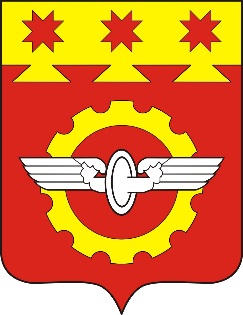 АДМИНИСТРАЦИЯГОРОДА КАНАШ                                                                                                                                     Чувашской РеспубликиПОСТАНОВЛЕНИЕ__________ № ____    г. Канаш